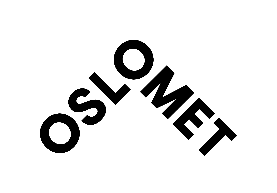 Hjemmeeksamen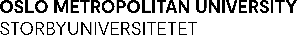 